Понедельник — «встреча». В этот день полагается устраивать и раскатывать ледяные горки: чем дальше катятся салазки, чем громче шум и смех над горкой, тем лучше будет урожай, длин нее лен. А еще для того, чтобы лучше росли растения, нужно качаться на качелях — чем выше, тем лучшеВторник — «заигрыш», в этот день начинаются веселые игры, а за потеху и веселье угощают блинамиСреда — «лакомка». Название говорит само за себя. В этот день хозяйки поступают по поговорке: «Что есть в печи — все на стол мечи!» На первом месте в ряду угощений, конечно, блины.Четверг — «разгуляй». Чтобы помочь солнцу прогнать зиму, устраивают катание на лошадях «по солнышку» (по часовой стрелке вокруг деревни). Главное мужское дело в этот день — оборона и взятие снежного городка. Мужчины и молодые парни с азартом включаются в битву, а женщины, старики и дети выступают в роли зрителей, строгих судей и страстных болельщиков.Пятница — «тещины вечера», в этот день зять едет «к теще на блины», а теща зятя привечает, угощает.Суббота — «заловкины посиделки». Ходят в гости ко всем другим родственникам, и опять угощение — бесчисленные блины.Воскресенье — «прощеный день». В этот день просят прощения у родных и знакомых за нанесенные обиды и, облегчив душу, весело поют и пляшут, провожая широкую Масленицу.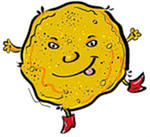 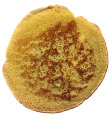 